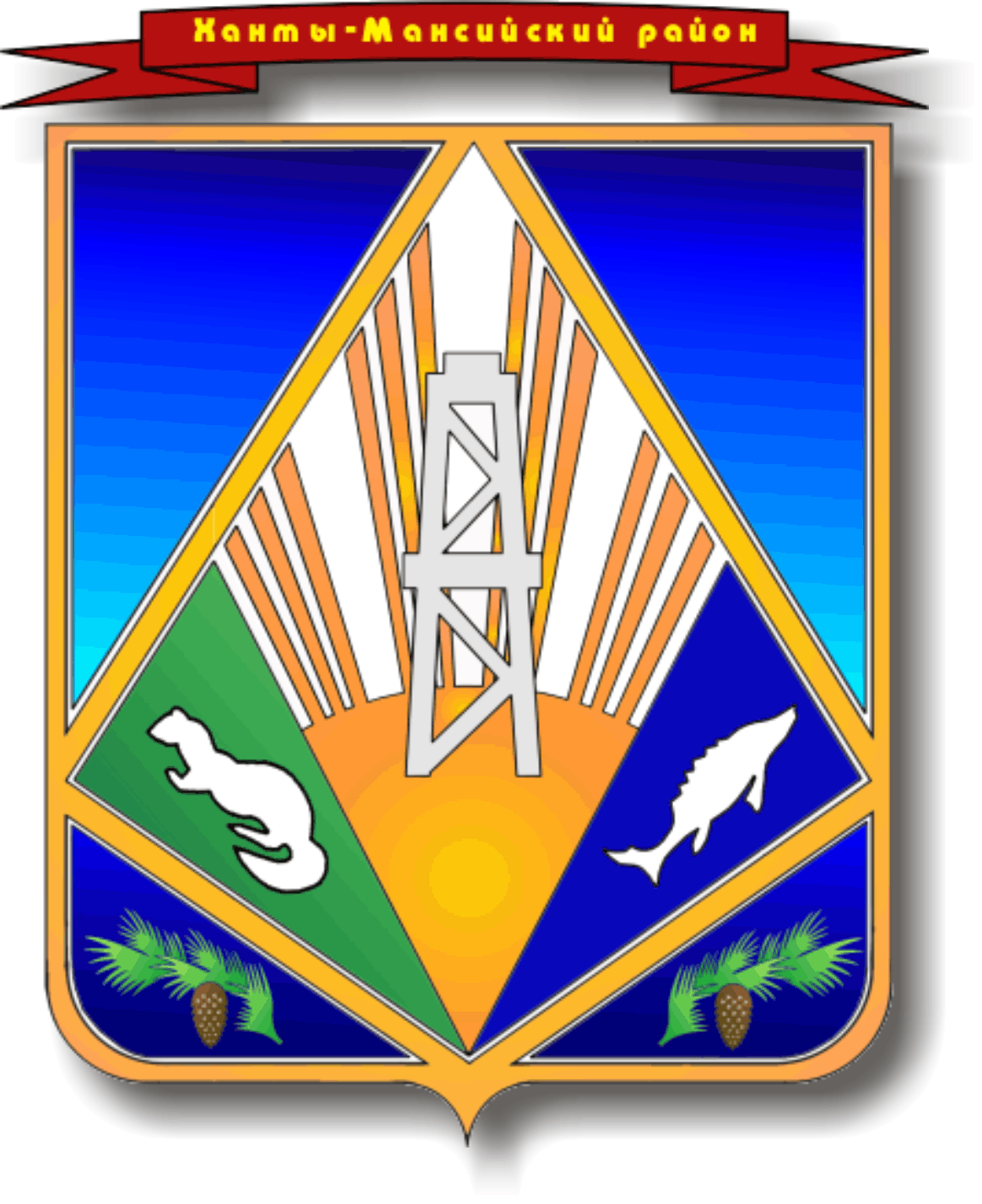 МУНИЦИПАЛЬНОЕ ОБРАЗОВАНИЕХАНТЫ-МАНСИЙСКИЙ РАЙОНХанты-Мансийский автономный округ – ЮграАДМИНИСТРАЦИЯ ХАНТЫ-МАНСИЙСКОГО РАЙОНАР А С П О Р Я Ж Е Н И Еот  11.05.2012                                     		                                     № 537-рг. Ханты-МансийскО внесении измененийв распоряжение администрацииХанты-Мансийского районаот 09 февраля 2011 года № 83-рВ связи с организационно-кадровыми изменениями в администрации Ханты-Мансийского района:1. Внести в распоряжение администрации Ханты-Мансийского района от 09 февраля 2011 года № 83-р «О проведении аттестации рабочих мест по условиям труда в органах администрации района, муниципальных учреждениях, предприятиях Ханты-Мансийского района» следующие изменения: 1.1. Изложить пункт 5 распоряжения в новой редакции: «5. Комитету   экономической   политики   администрации   района (Дубовая А.Г.) обеспечить контроль, сбор методическое обеспечение и представление в срок не позднее 20 февраля года, следующего за отчетным, информации в Департамент труда и занятости населения Ханты-Мансийского автономного округа – Югры.».1.2. Изложить пункт 7 распоряжения в новой редакции: «7. Контроль за выполнением распоряжения возложить на первого заместителя главы администрации Ханты-Мансийского района.».1.3. Изложить приложение 1 к распоряжению в новой редакции согласно приложению к настоящему распоряжению.2. Контроль за выполнением распоряжения возложить на первого заместителя главы администрации Ханты-Мансийского района.Глава администрацииХанты-Мансийского района                                                               В.Г.УсмановПриложение к распоряжению администрацииХанты-Мансийского района                                                                             от 11.05.2012  № 537-р«Приложение 1к распоряжению администрацииХанты-Мансийского районаот 09.02.2011  № 83-рСостав комиссии по реализации мероприятий, связанных с аттестацией рабочих мест по условиям труда в органах администрации района, муниципальных учреждениях, предприятияхПервый заместитель главы администрации Ханты-Мансийского района, председатель комиссии Заместитель главы администрации Ханты-Мансийского района по социальным вопросам, заместитель председателя комиссииНачальник отдела труда и предпринимательства комитета экономической политики администрации Ханты-Мансийского района, секретарь комиссииЧлены комиссии:Заместитель главы администрации района по финансам, председатель комитета по финансам Заместитель главы администрации района, директор департамента строительства, архитектуры и ЖКХУправляющий делами администрации Ханты-Мансийского района Председатель комитета экономической политики администрации Ханты-Мансийского районаГлава сельского поселения Горноправдинск (по согласованию)Глава сельского поселения Луговской (по согласованию).».